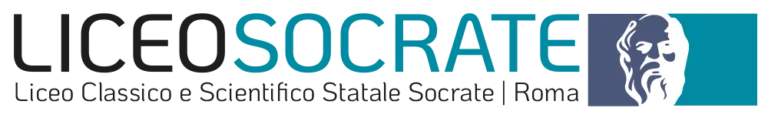 PTOF Area progettuale a.s. 2023-24Titolo progetto/attivitàDurata e tempi di svolgimentoDestinatariBreve descrizioneAdesione studentiCertamen SOKRATIKOI LOGOI (interni ed esterno)Marzo-maggio 2024Eccellenze IIcl+IIIsc (interni)Eccellenze IV-Vcl (interni)Eccellenze licei romaniIl certamen nelle sue tre sessioni (iuniores interni, seniores interni edesterni) si svolgerà in un’unica seduta (Aula Magna, sede di via Giuliani) in orario antimeridiano. La correzione sarà collegiale e coinvolgerà anche due docenti in quiescenza. La cerimonia di premiazione vedrà i contributi di due docenti universitari, ex studenti del liceo.Potenziamento/Valorizzazione eccellenze“Mettersi alla prova” Potenziamento INVALSI classi 2Incontri on-line, simulazione delle prove, inizio secondo quadrimestre (15 ore)Studenti delle classi secondeQuattro incontri pomeridiani (su piattaforma Google Meet) da due ore con cadenza settimanale dedicati agli studenti delle classi seconde per prepararli ad affrontare la prova INVALSI di matematica.Potenziamento competenze per la II prova dell’esame di Stato Studenti di classi V scientificoda marzo a maggio. Durante gli incontri gli studenti svolgeranno esercitazioni guidate per approfondire la preparazione in vista della seconda prova scritta dell’Esame di Stato, secondo le indicazioni che saranno trasmesse dal Ministero.CAMPIONATI DI FISICADa metà ottobre a inizio dicembre, lezione in presenza ogni 1/2 settimane. La gara di primo livello si terrà nel mese di dicembreGruppi aperti di studenti, numero di destinatari variabileCinque incontri in presenza della durata di 1 ora ciascuna da svolgersi in orario pomeridiano nelle quali viene affrontato, in un contesto collaborativo, lo svolgimento e la risoluzione di esercizi presenti in edizioni passate delle Olimpiadi della Fisica.OLIMPIADI DELLA MATEMATICALezioni in presenza o online (ottobre- dicembre), allenamenti interni (ottobre- marzo), allenamenti su piattaforma nazionale phiquadro (ottobre e marzo), gara individuale (novembre emarzo), gare a squadre (gennaio-aprile), gara interna (aprile-maggio), gara tra classi (marzo)Gruppi aperti di studenti in numero variabileLezioni in presenza o online per studenti senza esperienza, partecipazione ad allenamenti interni o con altre scuole, partecipazione a gare individuali ed a squadreOLIMPIADI DELLE LINGUE CLASSICHEGennaio-maggio 2024Eccellenze del triennio classicoLe Olimpiadi di Lingue e civiltà classiche sono gare individuali rivolte agli studenti del secondo biennio e dell’ultimo anno della scuola secondaria di secondo grado, statale e paritaria, al fine di promuovere, incoraggiare e sostenere le potenzialità didattiche e formative delle lingue e delle civiltà classiche.CAMPIONATI DI ITALIANOGennaio-aprileEccellenze del biennio e triennio dei due indirizzi dell’IstitutoTradizionale competizione organizzata dal Ministero dell'Istruzione, dell'Università e della Ricerca - Direzione Generale per gli Ordinamenti Scolastici e per la valutazione del sistema nazionale di istruzione. Le Olimpiadi vogliono rafforzare nelle scuole lo studio della lingua italiana e sollecitare gli studenti a migliorare la padronanza della propria lingua. Le Olimpiadi di Italiano sono promosse, tra gli altri, dagli Uffici Scolastici Regionali, dall'Accademia della Crusca, dall'Associazione per la Storia della Lingua Italiana (Asli) e dall'Associazione degli Italianisti: (Adi). Rai Cultura e Radio 3 seguono da anni questa iniziativa.Il Debate per conoscere e partecipare il proprio tempoCAMPIONATI DI DEBATEDa novembre 2023 ad aprile 2024 per una volta a settimana per due ore.Per i Campionati nazionali le squadre coinvolte potrebbero dover aumentare la frequenza e potrebbe essere necessario rimodulare l’orarioTutti gli studenti dell’IstitutoIl debate consiste in un confronto tra due squadre composte ciascuna da quattro studenti che sostengono e controbattono un’affermazione o un argomento assegnato da una giuria. Laposizione pro o contro viene assegnata poco prima del confronto e quindi può essere anche non condivisa dai debaters.Il dibattito è un’interazione dialogico-argomentativa formale, non libera, dettata da regole, ruoli e tempi precisi; lo svolgimento del dibattito prevede un tempo di ricerca documentale. Verranno affrontate tematiche di interesse geopolitico inerenti l’attualità. Le attività potranno essere svolte durante l’orario antimeridiano come ore di Orientamento per le singole classi e in orario pomeridiano per piccoli gruppi di studenti.Campionati di Filosofiada Gennaio ad Aprile 2024Studenti del triennio dei due indirizzi di istituto Il progetto prevede la partecipazione alle varie fasi di selezione Istituto, Regionale, Nazionale attraverso un’unica prova consistente nella elaborazione di un saggio filosofico, scritto in lingua italiana (Sezione A) o in lingua straniera (Sezione B). La partecipazione alle selezioni avverrà in orario antimeridiano. Gli sportelli per supportare gli alunni nella preparazione avverranno in orario pomeridiano.OLIMPIADI DELLE NEUROSCIENZENovembre-aprileGruppi aperti studenti del biennio e del triennio Le Olimpiadi delle Neuroscienze sono una competizione internazionale inserita nel Programma annuale per la valorizzazione delle eccellenze del Ministero Istruzione Università e Ricerca (MIUR) (D.M. n. 541 del 18 Giugno 2019). Rappresentano la selezione italiana della International Brain Bee (https://thebrainbee.org) con lo scopo di accrescere fra i giovani l’interesse per lo studio della struttura e del funzionamento del cervello umano, ed attrarre giovani talenti alla ricerca nei settori delle Neuroscienze sperimentali e cliniche, che rappresentano la grande sfida del nostro millennio.OLIMPIADI DI SCIENZEGennaio-MaggioGruppi aperti del biennio e del triennioLe Olimpiadi delle Scienze Naturali hanno gli obiettivi di fornire agli studenti un'opportunità per verificare le loro inclinazioni e attitudini per lo studio e la comprensione dei fenomeni e dei processi naturali, realizzare un confronto tra le realtà scolastiche delle diverse regioni italiane, confrontare l’insegnamento delle Scienze Naturali impartito nella scuola italiana con quello impartito in altre nazioni e avviare una riflessione sugli eventuali aggiustamenti da apportare al curricolo di riferimento. Il progetto prevede la formazione e l’allenamento degli studenti singoli e a squadre per la competizione.Preparazione al Concorso Premio Leopardi4 incontri pomeridiani di 1,30 hDa novembre a gennaioStudentesse e studenti V classi selezionati dai docenti di LettereGli incontri avranno la seguente scansione tematica:1° incontro: saranno illustrate le caratteristiche delle prove proposte nelle selezioni regionali e nazionali2°: saranno illustrate le più recenti acquisizioni sull’operaleopardiana e le modalità di approccio alle prove3°: esercitazione pratica4°: restituzione e commento delle prove svolteIn caso di passaggio alla fase nazionale, sarà proposto un 5° incontro di 2 ore prima della gara finale.UNITED NETWORKNovembre - Giugno 2024tutti gli studenti, di tutte le classiProgetti di simulazione secondo il metodo 'model United Nations' cheprevedono, a seconda del progetto, una selezione, alcuni incontri preliminari di preparazione e organizzativi, giornate di incontro e simulazione, in orario antimeridiano e pomeridianoTutti i progetti danno diritto a 50 o 70 ore PCTOIl nostro mondoOttobre 2023-aprile 2024Tutti gli studenti (in particolare IV e V)Il progetto intende coinvolgere gli studenti in alcune conversazioni sul ‘900 e sui primi due decenni del XXI secolo, cercando di abbattere i confini delle discipline per restituire un quadro, non certo esaustivo, ma significativo e complesso della storia (politica, culturale, scientifica, artistica, musicale, filmica etc.) più recente dell’Italia e del mondo. In ognuno degli incontri verranno individuati snodi, temi e testi che hanno scandito il “secolo breve” e che offrono possibili chiavi interpretative del presente.Approfondimenti disciplinari per studentiLABORATORIO DI FISICA DEL BIENNIO: APPROFONDIMENTI ED ESPERIMENTI NON COMUNINovembre 2023-Aprile 2024 (10 incontri da 1,5 ore in orario pomeridiano)Biennio del liceo scientifico.Max 20 ragazzi1) Esposizione di alcuni esperimenti di laboratorio inerenti al programma di fisica del biennio del liceo scientifico, che normalmente non vengono realizzati, con redazione dettagliata dell’analisi dati compresa di FIT attraverso il foglio di calcolo e determinazione di una legge scientifica.2) Applicazione da parte degli studenti del metodo scientifico per la costituzione di un esperimento di fisica.24 EMOTIONS PER SECOND: i miei film, il mio mondonovembre-dicembre 2023: sondaggio, raccolta titoli e scelta 6 pomeriggi tra febbraio e marzo 2024: 1 incontro introduttivo + 5 proiezioniTutti gli studenti dell’IstitutoL'idea è di chiedere a studenti/studentesse di indicare un film in lingua inglese che li rappresenti, che sia per loro significativo, e di sceglierne 5 da proiettare in aula magna in orario pomeridiano.La scelta ricadrà su film di contenuto adeguato a un contesto scolastico e che siano reperibili in formato digitale adatto alla proiezione. Altro criterio di scelta sarà la disponibilità da parte del/la proponente (può essere più di uno/a) a fare una breve presentazione.Al termine della visione, al pubblico verrà inviato un link con un breve questionario per avere un feedback immediato. Le recensioni degli studenti potrebbero essere pubblicate su "LaCicuta/The Hemlock". Le proiezioni saranno precedute da un incontro preliminare di introduzione al linguaggio cinematografico.Tavoli di lavoro Agenda 2030Novembre-maggio 2023Tutti i docenti e gli studenti interessatiTavoli online di lavoro permanente con studenti, docenti ed ex studenti sui 17 goal dell’Agenda 2030 dell’ONU. Le attività saranno rivolte ad una disamina teorica dei principali nodi relativi ai Goal dell’Agenda 2030 ma anche a proposte operative da realizzare non appena le condizioni lo consentiranno. I tavoli si inquadrano nell’ambito delle attività della Rete Nazionale Scuole “Green”, socio aderente all’Asvis e di cui il Socrate è Capofila Nazionale.PREPARAZIONE TEST FACOLTA’ BIOMEDICHElezioni in presenza in orario pomeridiano (da concordare con i docenti) da dicembre ad aprileGruppi aperti di studenti in numero variabileIl corso prevede l’approfondimento di argomenti oggetto delle prove preselettive per l’accesso alle facoltà biomediche e simulazioni di test.Laboratorio di coding e roboticaDa novembre 2023 ad aprile 2024, 1,5 ore a settimana per sede(sede Giuliani e sede Odescalchi)Non sono previste fasi operative, il percorso parte dallecompetenze iniziali di ciascuno/a studente/studentessa e si evolvecon le esperienze che costituiscono l’attivitàRagazze e ragazzi dai tredici anni in su (20 studenti max iscritti al laboratorio)Per chi ha partecipato al laboratorio dello scorso anno:Montaggio braccio robotico, Progettazione e realizzazione di un prototipo di sistema basato sul microprocessore Arduino, Progettazione e sviluppo di APP utilizzando ambienti di sviluppo come APP InventorPer i principianti: Attività di programmazione a blocchi con l’utilizzo della piattaforma SCRATCH e/o della piattaforma TINKERCAD, Attività di progettazione e realizzazione di sistemi basati su Arduino, Progettazione e sviluppo di APP utilizzando ambienti di sviluppo come APP InventorInnovazione didattica, Didattica orientativa e multimedialeLE CITTÀ (IN)VISIBILIOttobre 2023 maggio 2024Studentesse e studenti del Primo Biennio, preferibilmente seconde classi in collegamento con lo studio della letteratura delle Origini Studentesse e studenti del TriennioIl progetto, che prende spunto dal centenario della nascita di I. Calvino (1923-2023), intende esplorare le potenzialità didattiche e interdisciplinari delle Città invisibili pubblicate nel 1972, sfruttando la natura visiva del testo. Il progetto proverà a far rivivere le città di Calvino attraverso vari linguaggi, quello verbale, quello artistico, quello multimediale-virtuale, per misurare meglio il messaggio di Calvino e per farlo rivivere nell’attualità e nel futuro.Il progetto si svolgerà in orario curricolare con alcuni momentiextracurricolari a scuola o all’esterno (es.: mostra alle Scuderie).GIORNALINO SCOLASTICO “La Cicuta”Ottobre 2023-maggio 2024Tutti gli studenti dell’IstitutoProduzione di 3-4 numeri del giornalino; le attività previste si svolgono a distanza in orario pomeridiano: riunioni di redazione periodiche (un incontro della durata di 30 minuti ogni due settimane) con tutti gli studenti interessati e in particolare con quelli che si occupano dell’impaginazione, coordinamento nella scelta dei materiali e nella revisione delle bozze, preparazione del pdf da pubblicare sul sito e da stampare in copia cartacea. Inserto di una pagina doppia in inglese a cura della redazione di The Hemlock, coordinata dalla Prof. Lucheroni.Valorizzazione degli spazi e delle dotazioni dell’istitutoCORO LICEO SOCRATEFine Ottobre 2023- inizio Giugno 2024Studentesse e studenti di tutte le classi di entrambe le sedi (min 20-max 100)Il progetto prevede la creazione di un vero e proprio Coro Scolastico del Liceo, che possa diventare nel tempo un simbolo riconosciuto della scuola nel territorio. Un gruppo che possa esibirsi in ambiti scolastici (ricorrenze, cerimonie, eventi), ma che possa affrontare anche concerti pubblici creati appositamente o su invito di istituzioni, associazioni, scuole, festival.Progetto Scuole di MiguelOttobre 2023 - Maggio 2024Il progetto è rivolto a tutti gli studenti, in particolar modo al primo biennioAttività di inclusione e sport paralimpicoSeminario “Lo sport è di tutti” (novembre, dicembre 2023)“Strantirazzismo” “– 3 km – La Corsa di Miguel - 21 gennaio 2024, 1000 di MiguelPremio giornalistico “Gianni Bondini” (3 seminari per la produzione di un giornalino digitale sui temi dell’inclusione e dello sport paralimpico e di un racconto/i multimediale (foto, video, etc. sulla corsa di Miguel).I seminari faranno da guida per la creazione di racconti e articoli di giornalismo sportivoCittadinanza attiva/salute/inclusioneIl Socrate e la memoria: ricordare, raccontare, progettare il futuroTrenta ore da svolgersi nel corso dell'a.s., le prime 12destinate alla formazione e le altre 20 alle attività preparatorie, di scrittura e restituzione.Preferibilmente studenti di IV annoLa proposta del progetto trae spunto dai laboratori promossi dal Circolo di cultura e scrittura autobiografica Clara Sereni che da anni svolge alla Villetta le sue attività formative e seminariali, anche con il patrocinio del Municipio VIII.La formazione sarà curata da Gabriella de Angelis, referente della LUA (Libera università dell'autobiografia di Anghiari) ed esperta in metodologie autobiografiche.